EK-6
İSTİNYE ÜNİVERSİTESİ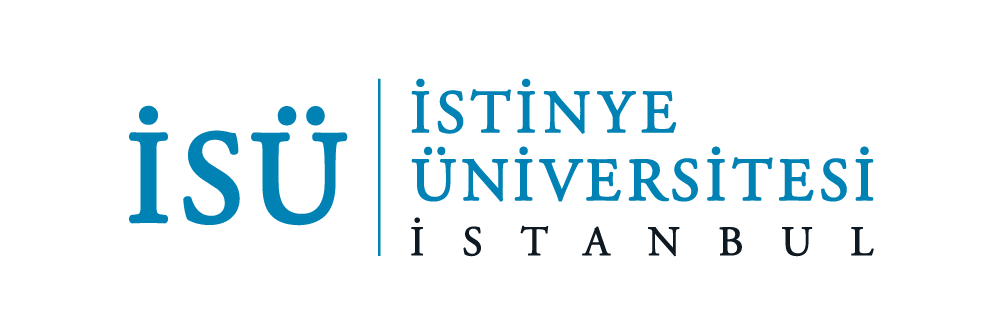 BİLİMSEL ARAŞTIRMA PROJESİ
SONUÇ RAPORU             
Proje BaşlığıProje Yürütücüsünün İsmiAraştırmacıların İsmiProje NumarasıBaşlama TarihiBitiş TarihiRapor Tarihi
                    


İstintye Üniversitesi Bilimsel Araştırma Projeleri
İSTANBUL - " YIL " 
RAPOR FORMATI Bilgisayarda 12 punto büyüklüğünde karakterler ile, tercihan "Times New Roman" stili kullanılarak yazılacak ve   aşağıdaki bölümlerden oluşacaktır. VII. Ekler a) Mali Bilanço ve Açıklamaları b) Makine ve Teçhizatın Konumu ve İlerideki Kullanımına Dair Açıklamalar c) Teknik ve Bilimsel Ayrıntılar d) Sunumlar (bildiriler ve teknik raporlar)  e) Yayınlar (hakemli bilimsel dergiler) ve tezler       TARİH			PROJE YÜRÜTÜCÜSÜNÜN ADI VE SOYADI			İMZA	